1. Отримання процесуальних документів в електронному вигляді для тих, хто має ЕЦП.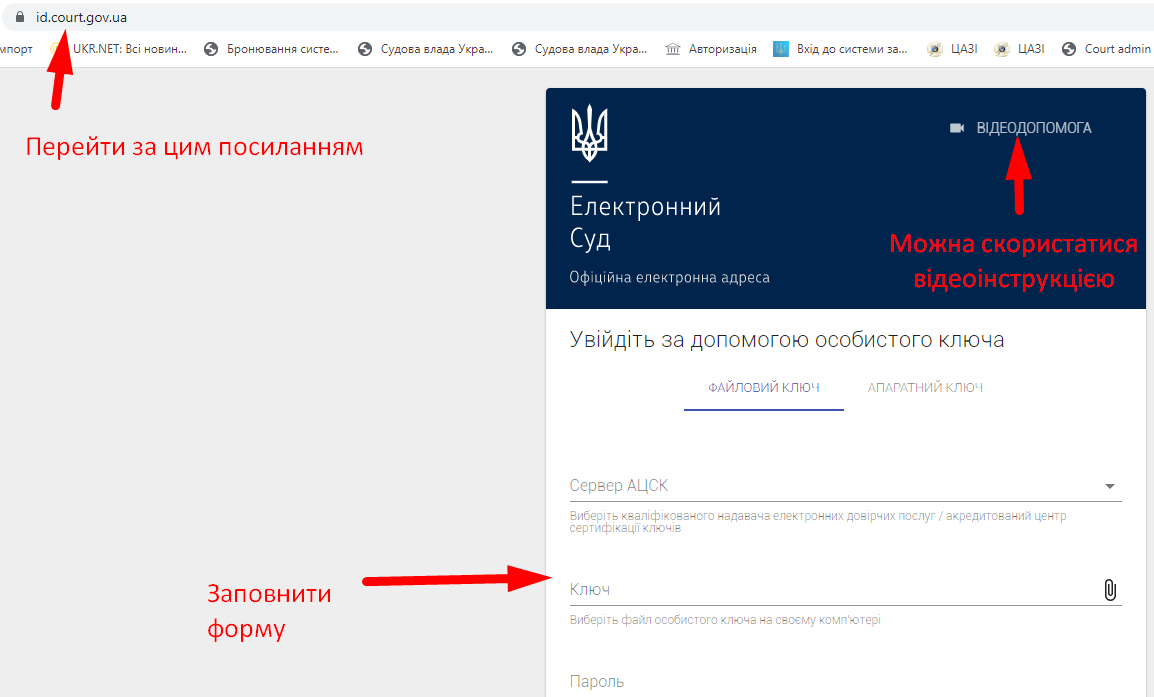 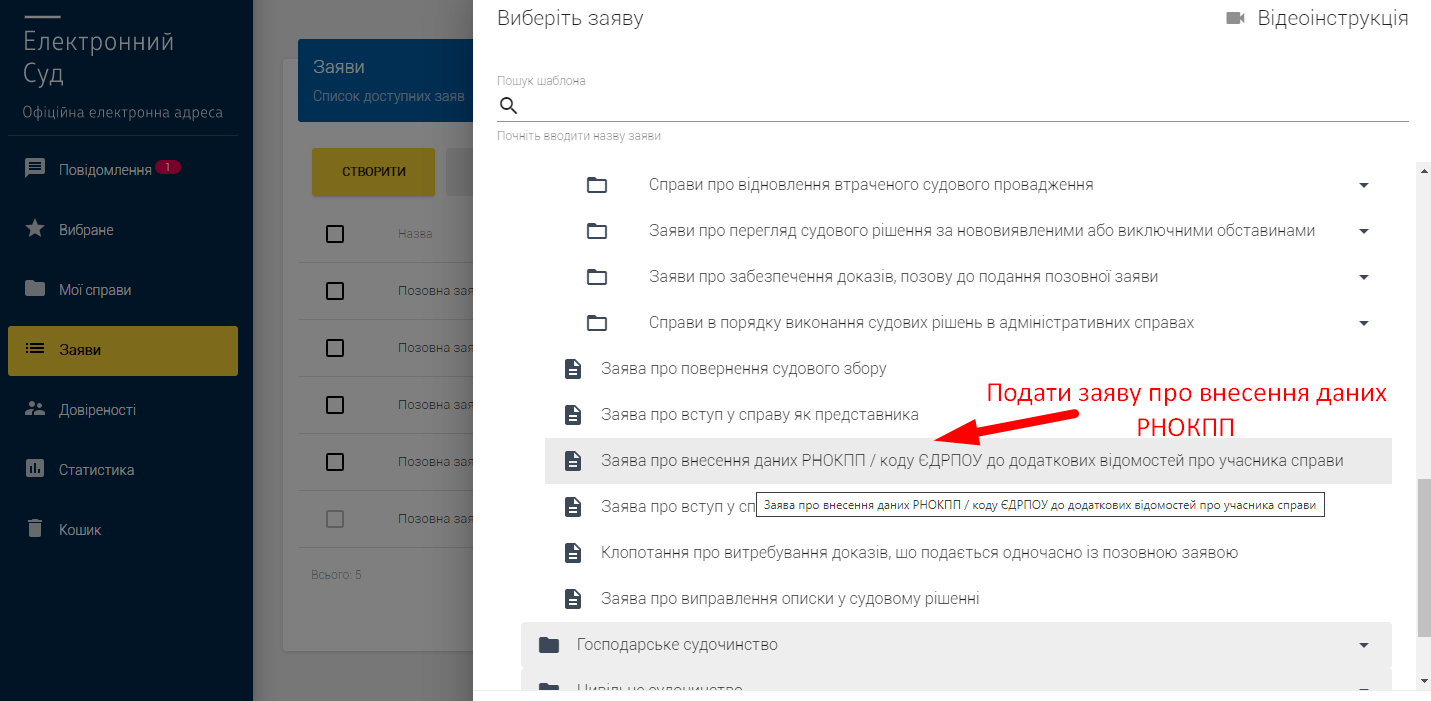 Далі слідуйте підказкам системи.2. Отримання процесуальних документів в електронному вигляді для тих, хто не має ЕЦП.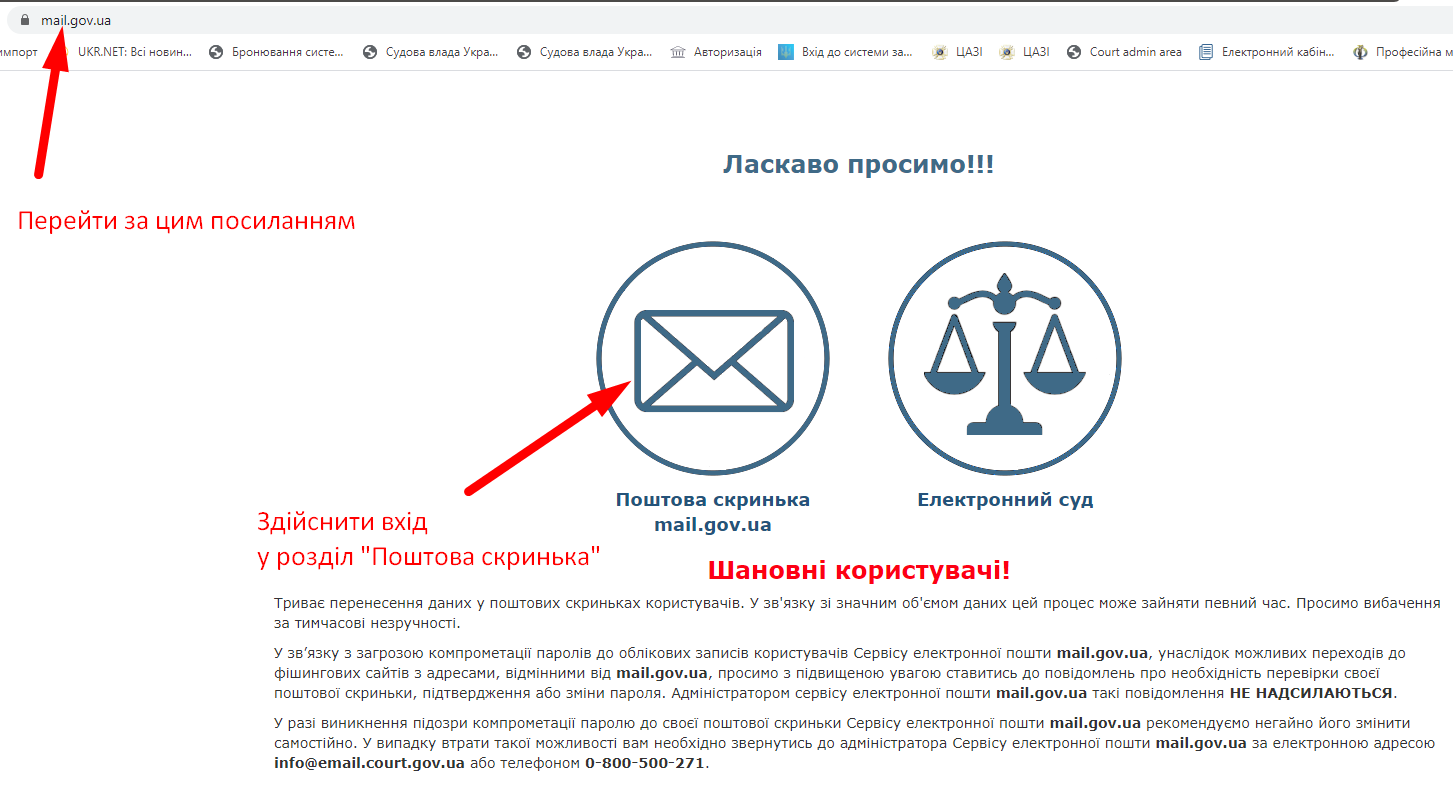 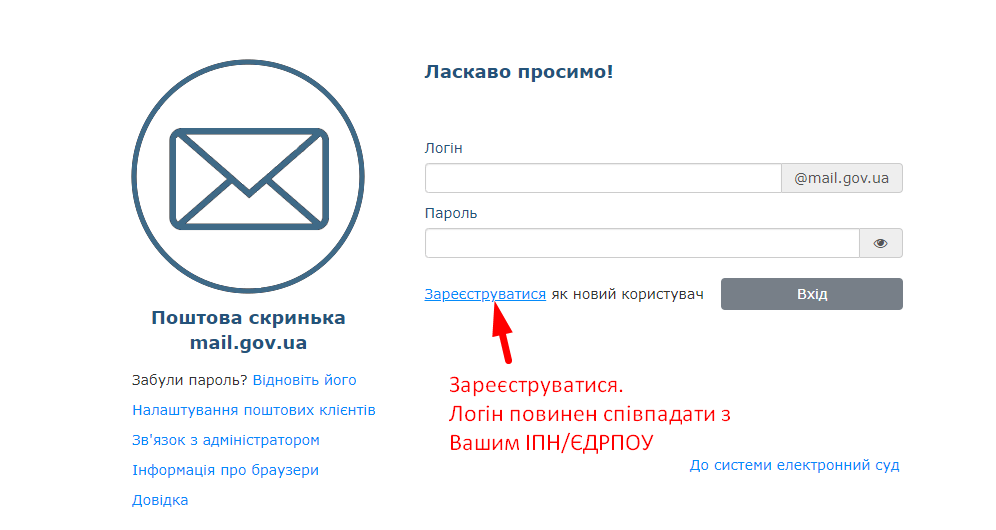 Подати до суду заяву встановленого зразка.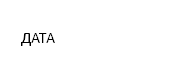 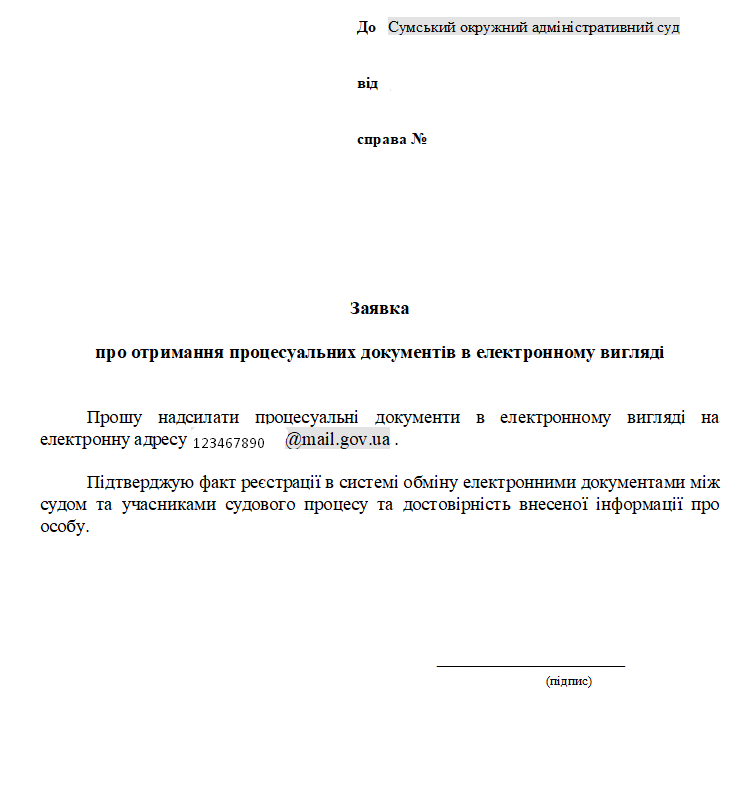 